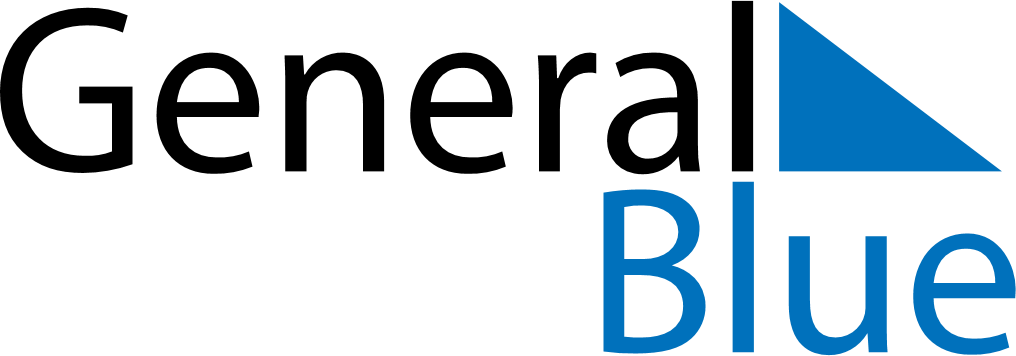 Quarter 1 of 2021VietnamQuarter 1 of 2021VietnamQuarter 1 of 2021VietnamQuarter 1 of 2021VietnamQuarter 1 of 2021VietnamQuarter 1 of 2021VietnamJanuary 2021January 2021January 2021January 2021January 2021January 2021January 2021January 2021MondayTuesdayTuesdayWednesdayThursdayFridaySaturdaySunday123455678910111212131415161718191920212223242526262728293031February 2021February 2021February 2021February 2021February 2021February 2021February 2021February 2021MondayTuesdayTuesdayWednesdayThursdayFridaySaturdaySunday12234567899101112131415161617181920212223232425262728March 2021March 2021March 2021March 2021March 2021March 2021March 2021March 2021MondayTuesdayTuesdayWednesdayThursdayFridaySaturdaySunday1223456789910111213141516161718192021222323242526272829303031Jan 1: New Year’s DayFeb 3: Communist Party of Viet Nam Foundation AnniversaryFeb 4: Kitchen guardiansFeb 11: Vietnamese New Year HolidaysFeb 12: Vietnamese New YearFeb 16: Victory of Ngọc Hồi-Đống ĐaFeb 26: Lantern FestivalMar 8: International Women’s Day